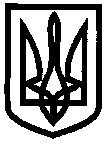 ДЕПАРТАМЕНТ НАУКИ І ОСВІТИ ХАРКІВСЬКОЇ ОБЛАСНОЇ ДЕРЖАВНОЇ АДМІНІСТРАЦІЇ ДЕРЖАВНИЙ НАВЧАЛЬНИЙ ЗАКЛАД«Ізюмський регіональний центр професійної освіти»НАКАЗм. Ізюм 05.05.2018                                                                  			  № 59Про економію електричноїенергії На виконання  постанови Кабінету міністрів України  №70 від 11.10.2016 та     з  метою  економії електричної енергії , НАКАЗУЮ: 1. Філатову О.Ф. скласти  графік  економії  та  перерозподілу  електричної енергії  помісячно до  07.05.2018р.2. Попередити  всіх працівників  закладу  під особисту  відповідальність  про економію електричної  енергії  на робочих місцях.3. Вести щоденний облік спожитої електроенергії. Відповідальні :-   будівлі за адресою  с. Капитолівка по вул. Перемоги, 18 – Мусат Е.Д.-   будівлі за адресою м. Ізюм, вул. Л.Чайкіної,24 – Фролов І.В.4. Керівникам підрозділів довести наказ  до відома працівників.5. Контроль  за виконанням наказу залишаю за собою.Директор ДНЗ «Ізюмський регіональний центр професійної освіти»							Л.В.КолесникЮрисконсульт:								В.І.БондаренкоПідготувала : Павлова Н.В.З наказом ознайомлені:Соловей О.В.Машков О.М.Чупова В.В.Нікіфоров В.Я.Філатов О.Ф.Мусат Е.Д.Фролов І.В.